ÇOCUK VE SORUMLULUK BÜLTENİ Sorumluluk “bireyin uyum sağlaması, üzerine düşen görevleri yerine getirmesi ve kendisine ait bir olayın başkaları üzerindeki etkilerinin sonuçlarını üstlenmesi” olarak tanımlanmaktadır. Çocuğun sorumluluk alması duygusal sosyal, zihinsel ve bedensel gelişimi açısından önemlidir. Sorumluluklar aslında yetişkinliğe hazırlıktır. Nitekim yetişkin rolünün tanımlarından birisi, sorumluluk almak ve aldığı sorumlulukları yerine getirmektir. Çocuklarının bağımsız yaşam becerileri kazanıp kendi ayakları üzerinde durması bütün anne babaların arzusudur. Sorumluluk eğitiminin temelinde çocuğa kendini kontrol edebilme becerisini geliştirmesine ve çevresine uyum sağlamasına yönelik olan disiplin yatmaktadır. Sorumluluk verirken dikkat edilmesi gereken noktalar; Sorumluluk verirken çocuğun yaşına, bulunduğu gelişim dönemine uygun sorumluluklar vermek gerekir. Çocuğun yerine getiremeyeceği sorumluluklar vermek kadar, çocuğun çok kolay yapacağı ve bulunduğu gelişim düzeyine oranla çok kolay olan sorumluluklar vermek gelişimi olumsuz etkileyebilir. Sorumluluk verirken olanak buldukça seçim yapmasına fırsat vermek gerekir. Emredici olmamaya ve uygun sosyal sözcükleri kullanmaya dikkat etmek gerekir.Uzun ve anlaşılmaz cümleler kurmamaya ve çocuğun gelişim düzeyine uygun yönergeler vermeye özen göstermek gerekir. Çocuğun sorumluluk almak istediği durumları iyi değerlendirip hevesini kırmadan sorumluluğu yerine getirmesine yardımcı olmak gerekir. Çocuğun üzerine aldığı sorumluluğu yerine getirebilmesi için cesaretlendirmek gerekir. Sorumlu şekilde davrandığı durumlarda desteklemek ve ödüllendirmek gerekir. Çocuğun yaşıyla doğru orantılı olarak sorumlulukları arttırılmalıdır. Aşağıda, çocukların gelişim dönemlerine uygun olarak alabilecekleri sorumluluklar belirtilmiştir.Okul çantasını uygun programa göre hazırlamak.Okul ödevlerini yapmak,Ders kitaplarını korumak, Ebeveynlerin belirlediği televizyon izleme saatine uymak, Hava durumuna uygun olarak giyeceklerini seçmek(yazın tshirt kışın mont gibi)  Yardım almadan banyo yapmak,Odasını toplamak, dolabını, yatağını ve çalışma masasını düzenli tutmak, Okuldan gelen mesajları anne babasına iletmek,Dersleriyle ilgili sorumlulukları almak, derslerini düzenli bir şekilde yapmak,İlgilerini belirleyip zamanını planlamak ve günlük programlar yapabilmek,Ailenin izni ve bilgisi dâhilinde ev dışı yakın yerlere gidip gelmek,Arkadaşlarıyla iyi ilişkiler kurmak,Kendi yatak çarşaflarını değiştirmek, Okumak istediği kitapları almak,Okul içindeki kurallara uymakDerslere zamanında girip çıkmakOkula zamanında gidip gelmekEBEVEYNLERE ÖNERİLER: Çocuğunuzun denemesine, yanılmasına ve güvenli bir yol bularak tekrar denemesine fırsat vermek, ona sorumluluğu öğretmenin yollarından biridir. Çocuk bu şekilde yaptığı her hareketin bir sonucu olduğunu öğrenir. Bu yolculuk süresince atılan başarılı ve başarısız her adımdan çocuk zevk alır çünkü her basamak onu sorumluluğa ve bağımsızlığa biraz daha yaklaştırır. Örneğin: Çocuktan ev içerisinden bir eşya istedik ve yanlış eşya getirdi. Bunun sonucunda çocuğa kızmak yerine doğru eşyayı tanıtıp gösterebiliriz.• Çocuklara yaş düzeyine uygun ufak tefek görevler verin. Verilen görevleri günlük yaşantımızın doğal bir parçası olarak görürsek çocuklarımızla daha kolay iletişim kurabiliriz. • “Eğer oyuncakların ile oynamak istersen oyun bitiminde onları yerine koymalısın.” şeklinde davranıldığında çocuklar, bu tip görevlerin aile hayatının bir parçası olduğunu anlamaya başlar. • Verilen görevleri sorumluluk olarak isimlendirin ki çocuklar bu kavramın taşıdığı değeri anlasın.. • Görevleri çocuğa ve yaş düzeyine uygun olarak seçin. Örneğin: 8 yaşındaki bir çocuk için yatağını toplamak gibi. • Görev çizelgeleri hazırlayın. Aile toplantıları düzenleyerek yapılması gereken işleri listeleyin ve her çocuğa görev seçimi fırsatı verin. Örnek görev tablosu: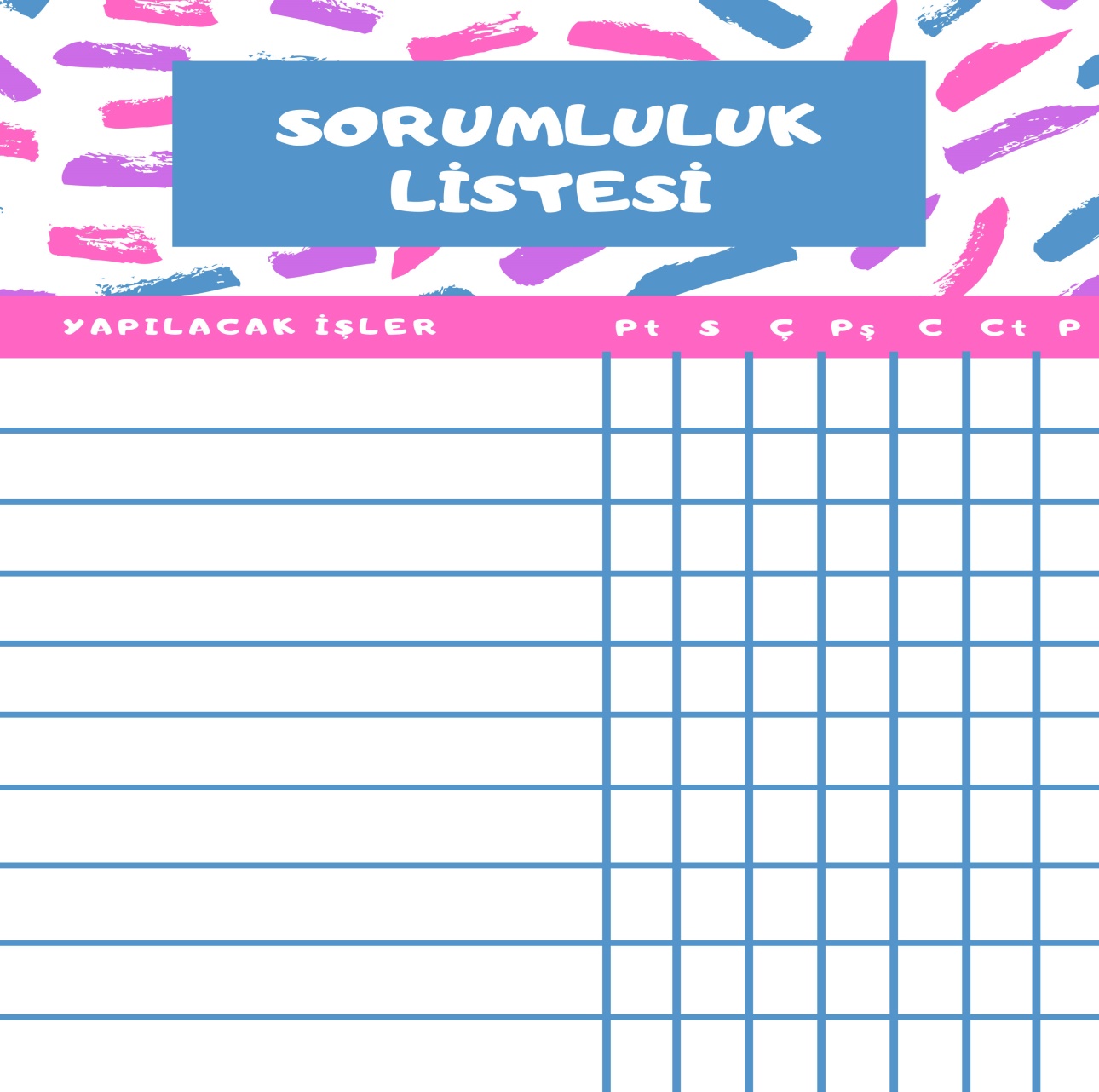  • Çocukların seçimlerine saygı gösterin. Seçimlerin şartlara, durumlara elverişsiz olmasını önleyebilmek adına seçimleri sınırlandırarak sunabilirsiniz. Örneğin çocuk 6 yaşında tarih romanı okumak isteyebilir fakat bu yaşına uygun olmayacaktır. Ona roman yerine yaşına uygun basit hikâyeler seçebiliriz.  • Sorunları çocuğunuz adına çözmek yerine kendisinin çözebilmesi için fırsat verin. • Tamamladığı veya çabaladığı her görev için çocuğunuzu takdir edin.